     « О переводе нежилого помещения в жилое  и жилого помещения в нежилое»     В соответствии с ст.22,23 Жилищного Кодекса Российской Федерации Администрация сельского поселения Бурлинский сельсовет муниципального района Гафурийский район Республики Башкортостан постановляет:1.Перевести из нежилого помещения в жилое помещение площадью 79,1 кв.м. по адресу:-Гафурийский район, с.Бурлы, ул.Фрнзе,1 б, кадастровый № 02:19:040802:385.2.Контроль за исполнением настоящего постановления оставляю за собой.Глава сельского поселения:                                             А.К.Хайретдинов                                                                                                                                                                                                                                                                                               КАРАР«14» декабрь 2020й.     № 55ПОСТАНОВЛЕНИЕ«14» декабря 2020г.БАШКОРТОСТАН РЕСПУБЛИКАНЫГАФУРИ РАЙОНЫ МУНИЦИПАЛЬ РАЙОНЫБУРЛЫ АУЫЛ СОВЕТЫАУЫЛ БИЛӘМӘНЕХАКИМИӘТЕ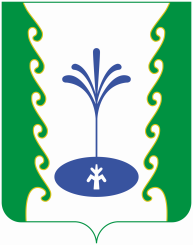 РЕСПУБЛИКА БАШКОРТОСТАН              АДМИНИСТРАЦИЯСЕЛЬСКОГО ПОСЕЛЕНИЯ БУРЛИНСКИЙ СЕЛЬСОВЕТМУНИЦИПАЛЬНОГО РАЙОНАГАФУРИЙСКИЙ РАЙОН